Electronic Supplementary Material to the paper Distribution of natural trace elements in drinking water sources of HungaryBálint Izsák, Katalin Hegedűs-Csondor, Petra Baják, Anita Erőss, Norbert Erdélyi, Márta VarghaFigure S1 Dendogram of water samples by hierarchical cluster analysis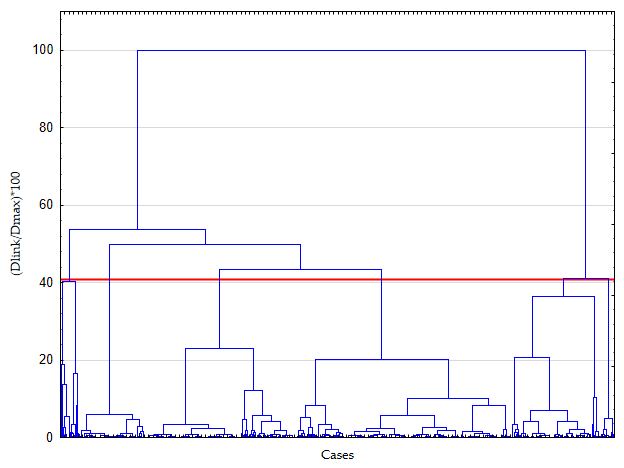 Table S1 Eigen values of the principal component analysisTable S2 PC’s loading values of the elements (relevant elements with a  loading value: >0.4 or <-0.4 are indicated in bold)Principal component12,82586821,7374421,7374421,88755814,5196836,2571231,53763911,8279948,0851141,1601018,9238557,0089651,0869538,3611865,37014Loading valueLoading valueLoading valueLoading valueLoading valueVariablePC1PC2PC3PC4PC5B-0.630.310.090.20.29Ba-0.120.35-0.62-0.32-0.04Ca0.790.00-0.090.260.09K0.110.650.160.38-0.37Li-0.180.66-0.010.24-0.20Mg0.750.32-0.140.020.25Mo-0.420.130.220.140.50Na-0.750.36-0.06-0.020.19Se0.280.290.51-0.460.18Sr0.320.59-0.43-0.220.02Ti0.35-0.06-0.210.550.50U0.350.340.57-0.280.23V0.110.070.460.29-0.36